Аппликация «Открытка для мамы»Материалы:
1. Готовый конверт из гофрированной бумаги
2. Клей ПВА, клей карандаш.
3. Полоски из цветной зеленой бумаги
4. Заранее подготовленные цветы из салфеток
5. Бантик из цветной бумаги
6. Кисточка для клея, подставка для кисточки
7. Рабочая салфетка.
У ребёнка есть полоски зеленого цвета, это будут стебельки для Ваших цветов, нужно наклеить их на  конверт.
Теперь  на каждый стебелек добавьте цветочек.
Аккуратно заклеить конверт и украсить бантиком.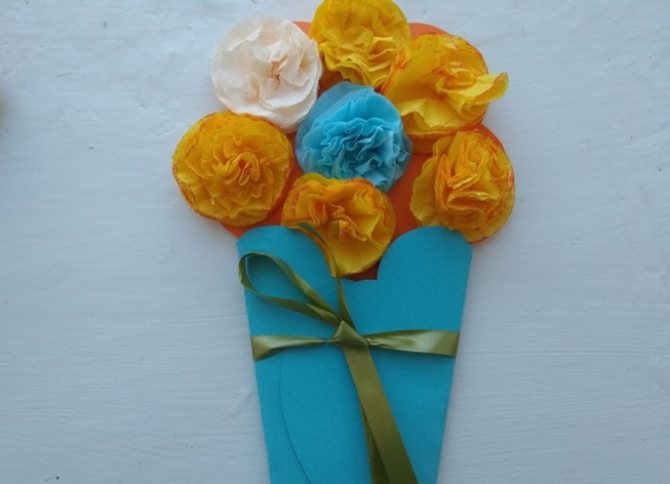 